TRABAJO 1º BCS (1 ABRIL)1º REALIZAR LOS EJERCICIOS DE LA PÁGINA 193: 16, 17, 18 y 192º SOLUCIÓN EJERCICIOS PÁGINA 193: 12, 13, 14 y 15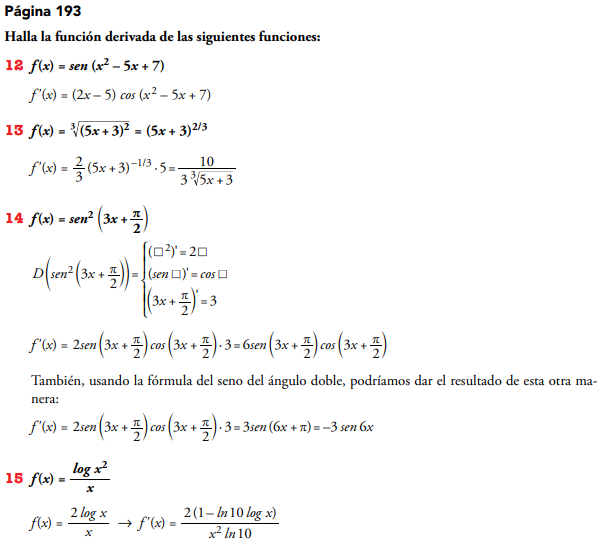 